Kemian koe 7 -lk			26.11.2020/LePiNimi: ___________________		Pisteet: _____/_____Piirrä rakenneosia kuvaavat pallomallit.

a)    5 S
b)    2 N2Valitse aineen ominaisuutta kuvaava varoitusmerkkiSalmiakin, eli ammoniumkloridin valmistusta kuvataan seuraavalla reaktioyhtälöllä:NH3 + HCl -> NH4Clammoniakki + suolahappo -> ammoniumkloridimitkä ovat reaktion lähtöaineet?mitkä ovat reaktiotuotteet?Mitä alkuaineita salmiakissa on?Miten voit havaita reaktion tapahtuvan?Oppilaille on annettu tehtäväksi tutkia raudan palamista polttamalla teräsvillaa kaasupolttimen liekissä. Anna ohjeet joilla oppilaat voivat työskennellä turvallisesti alusta loppuun._________________________________________________________________________________________________________________________________________________________________________________________________________________________________________________________________________________________________________________________________________________________________________________________________________________________________________________________________________________________________________________________________________________________________________________________________________________________________________________________________________________________________________________________________________________________. 
*Yhdistä yhteen tai useampaan sopivaan käsitteeseen.Pisteet:     / 6
*Kirjoita erotuskaavioon oikea erotusmenetelmä.

a)
 

b)
 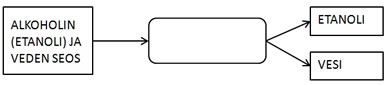 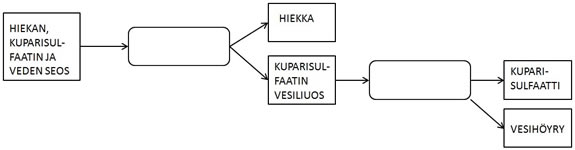 Pisteet:     / 3Valitse kuvasta kolme kemian töissä käyttämääsi työvälinettä. Kirjoita työvälineen nimi ja keksi sille yksi käyttötarkoitus.

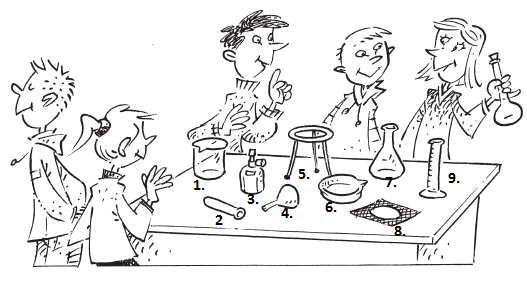 Pisteet:/ 6Valitse kuvasta kolme kemian töissä käyttämääsi työvälinettä. Kirjoita työvälineen nimi ja keksi sille yksi käyttötarkoitus.

Pisteet:/ 6c)     C3H8 d)  4   NO2kynsilakanpoistoaine syttyy palamaan helposti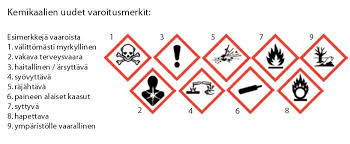 vetyperoksidi on hapettavaa ainettaammoniakki on erittäin myrkyllistä vesieliöillekonetiskiaine ärsyttää ihoatärpätti on haitallista hengitettynä ja nieltynäputkenaukaisuaine on syövyttäväämetanoli on myrkyllistä ainetta